ĐỀ CƯƠNG ÔN TẬP: HỌC KÌ I
MÔN: CÔNG NGHỆ 9A. TỰ LUẬNCâu 1: Nêu yêu cầu của nghề điện dân dụng đối với người lao động- Về kiến thức: tốt nghiệp trung học cơ sở. Hiểu được an toàn điện, nguyên lí làm việc máy phát điện, thiết bị điện- Về kĩ năng: Biết bảo quản sửa chữa, lắp đặt những thiết bị điện.- Về thái độ: có ý thức bảo vệ môi trường, an toàn trong lao động.- Về sức khỏe: có sức khỏe tốt, không mắc bệnh tim mạch, huyết áp, câm điếc.Câu 2: Đồng hồ đo điện gồm những đồng hồ nào?- Vôn kế.- Ampe kế.- Oát kế.- Ôm kế.- Công tơ điện.- Đồng hồ vạn năng.Câu 3: Vẽ mạch điện gồm 1 công tơ điện, 1 ampe kế, 1 vôn kế, phụ tải, 1 cầu dao.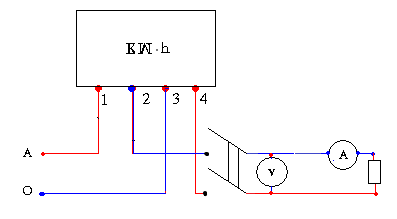 Câu 4: Tương tư như câu 3 vẽ mạch điện gồm 1 công tơ điện, 1 ampe kế, 1 cầu chì, 1 công tắc, 1 bóng đènCâu 5: Vẽ sơ đồ nguyên lí gồm 1 cầu chì, 1 bóng đèn huỳnh quang, 1 ổ cắm, 1 công tắc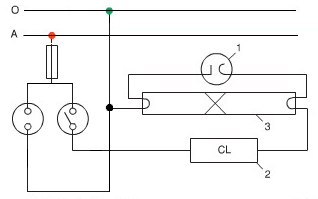 Câu 6: Vẽ sơ đồ nguyên lí gồm: 2 cầu chì, 1 công tắc, 1 bóng đèn, 1 ổ cắmB. TRẮC NGHIỆM : bài 1 đến bài 7